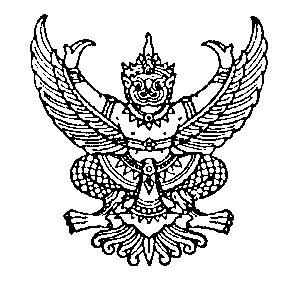 คำสั่งคณะมนุษยศาสตร์และสังคมศาสตร์ มหาวิทยาลัยราชภัฏลำปางที่...................../....................เรื่อง แต่งตั้งคณะกรรมการโครงการ...............................................................ด้วยสาขาวิชา.................................คณะมนุษยศาสตร์และสังคมศาสตร์ได้จัดโครงการ.....................................................................................................................................วัตถุประสงค์   เพื่อ.......................................................ให้การดำเนินงานเป็นไปด้วยความเรียบร้อย นั้น อาศัยอำนาจตามคำสั่งมหาวิทยาลัยราชภัฏลำปาง ที่ ๒๖๒๔/๒๕๖๓ ลงวันที่ ๑๒ ตุลาคม ๒๕๖๓ เรื่อง การมอบอำนาจให้คณบดี ผู้อำนวยการ สำนักสถาบันสำนักงานอธิการบดี                      และผู้อำนวยการโรงเรียนสาธิตมหาวิทยาลัยราชภัฏลำปาง ปฏิบัติราชการแทนอธิการบดี ตอนที่ ๒ มอบหมายงานให้คณบดีและผู้อำนวยการโรงเรียนสาธิต มหาวิทยาลัยราชภัฏลำปาง รับผิดชอบ           หมวด ๑ จึงขอแต่งตั้งคณะกรรมการดำเนินโครงการ........................................  ดังต่อไปนี้คณะกรรมการฝ่าย....มีหน้าที่....................................................................................................................................................................................................................................................ประกอบด้วย			๑.๑ 	ชื่อ สกุล		ประธานกรรมการ			๑.๒ 	ชื่อ สกุล		กรรมการ			๑.๓ 	ชื่อ สกุล		กรรมการ			๑.๔ 	ชื่อ สกุล		กรรมการ			๑.๕ 	ชื่อ สกุล		กรรมการลขานุการ		ทั้งนี้ ให้ผู้ได้รับการแต่งตั้งปฏิบัติหน้าที่ด้วยความรับผิดชอบและเอาใจใส่เพื่อให้เกิดผลดีต่อทางราชการ ต่อไป				สั่ง  ณ (วันที่)......(เดือน)...........(พ.ศ.) ..............		(........................................................)	  คณบดีคณะมนุษยศาสตร์และสังคมศาสตร์